   4 ноября вся страна праздновала День народного единства. Наш город этот праздник то же не обошел стороной. В городском доме культуры проходил фестиваль национальных культур. Целью фестиваля являлась показать самобытность и красоту песен и танцев народов, проживающих на Светлоградской земле. В этом фестивале приняли участие и наши воспитанники, точнее сказать воспитанницы подготовительных групп. Они выступили с русским танцем «Девка по саду ходила».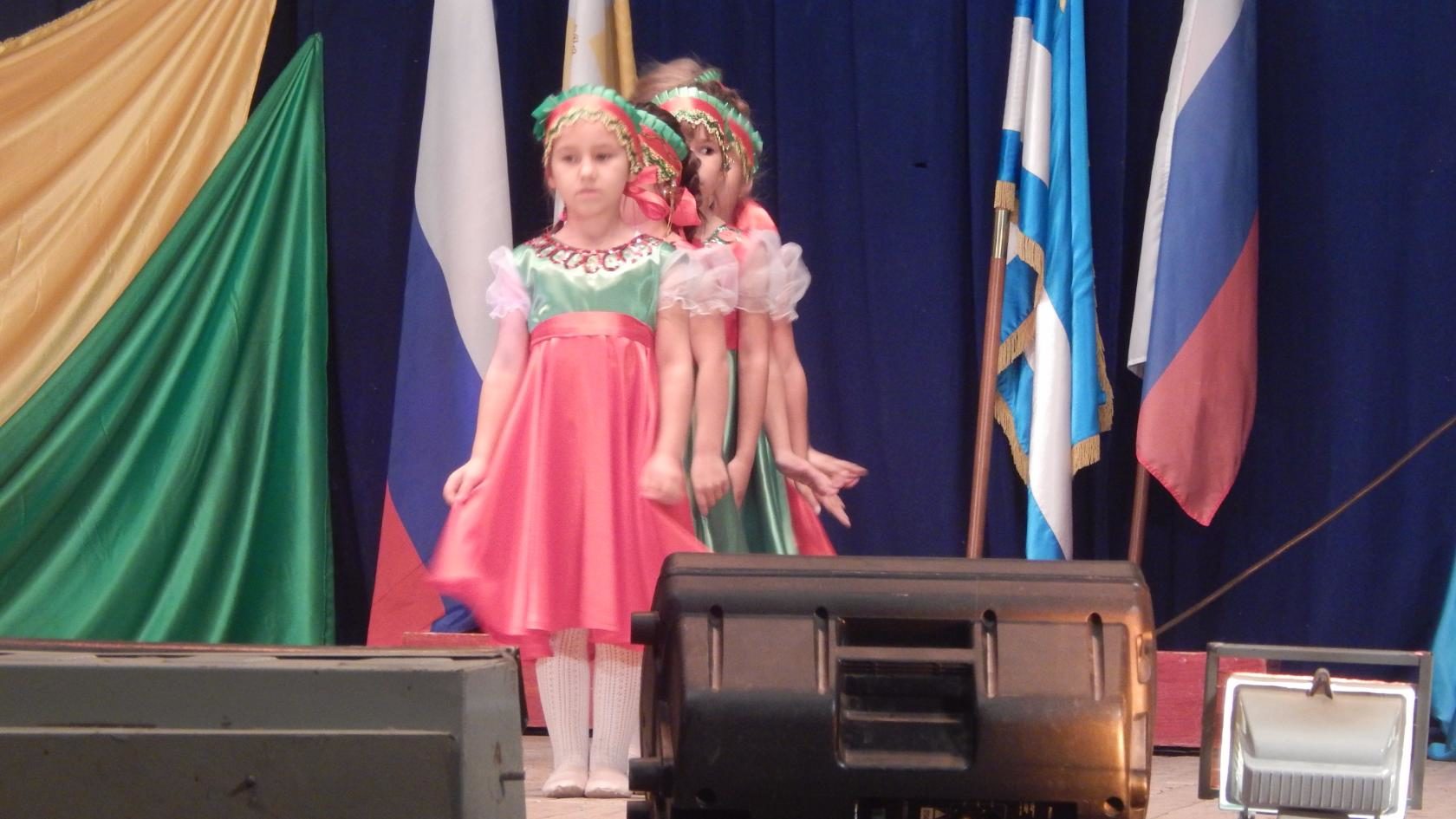 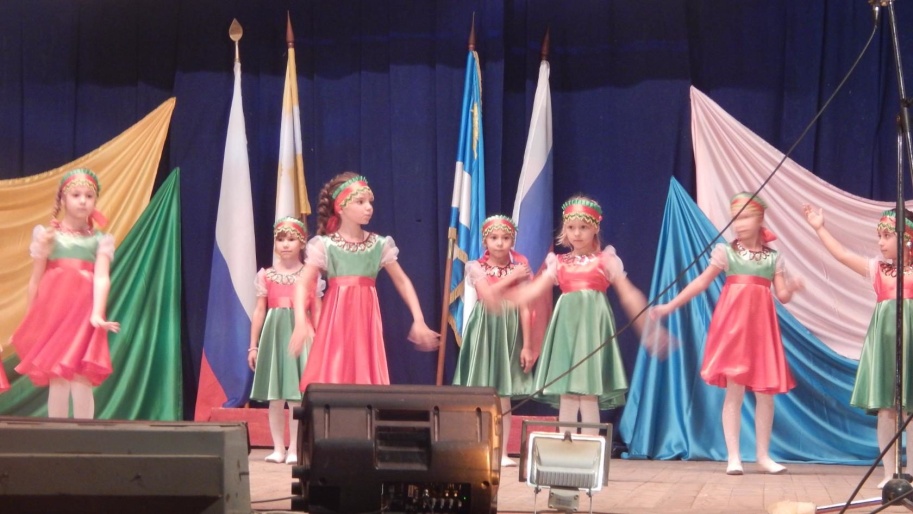 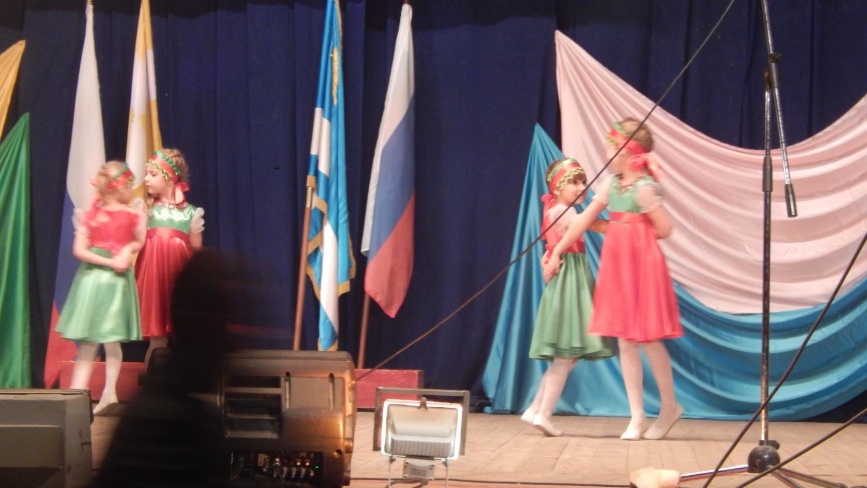 